      Любимые народные праздники 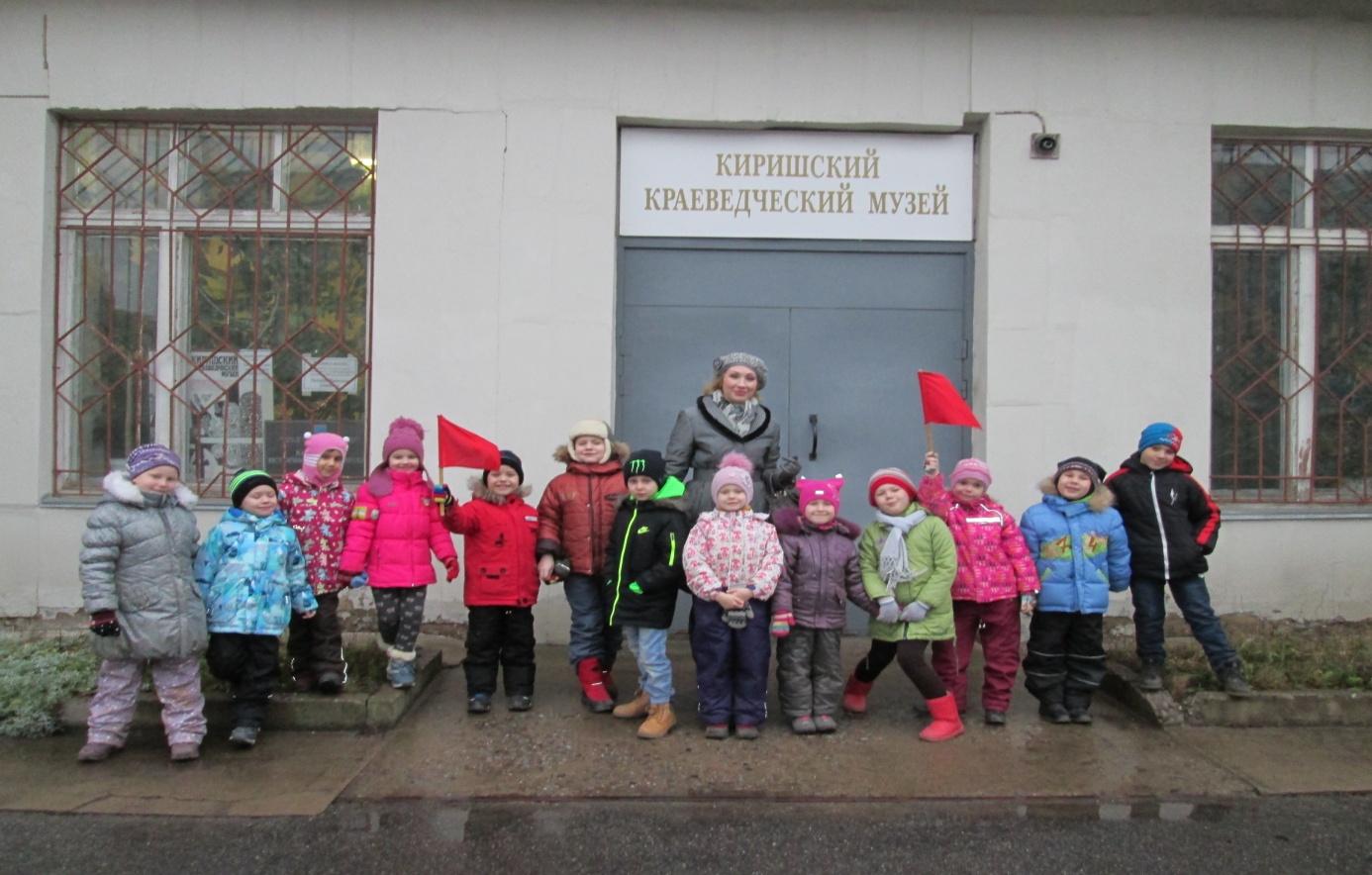 Пройдёт и сто,  и двести лет,И триста лет пройдёт,Но каждый снимок и портретЛюбую вещь, любой предметЗдесь сохранит народ. 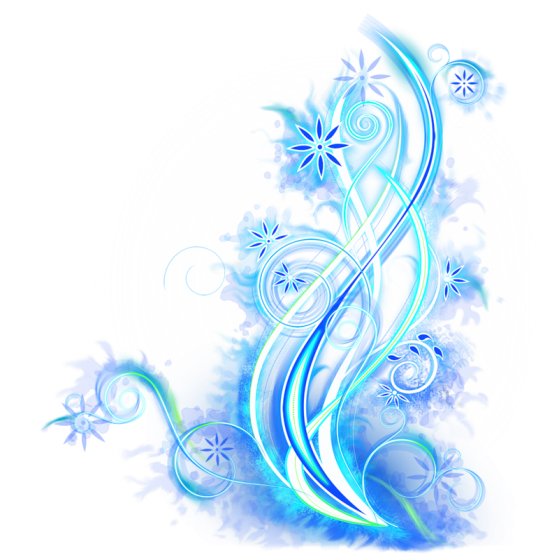 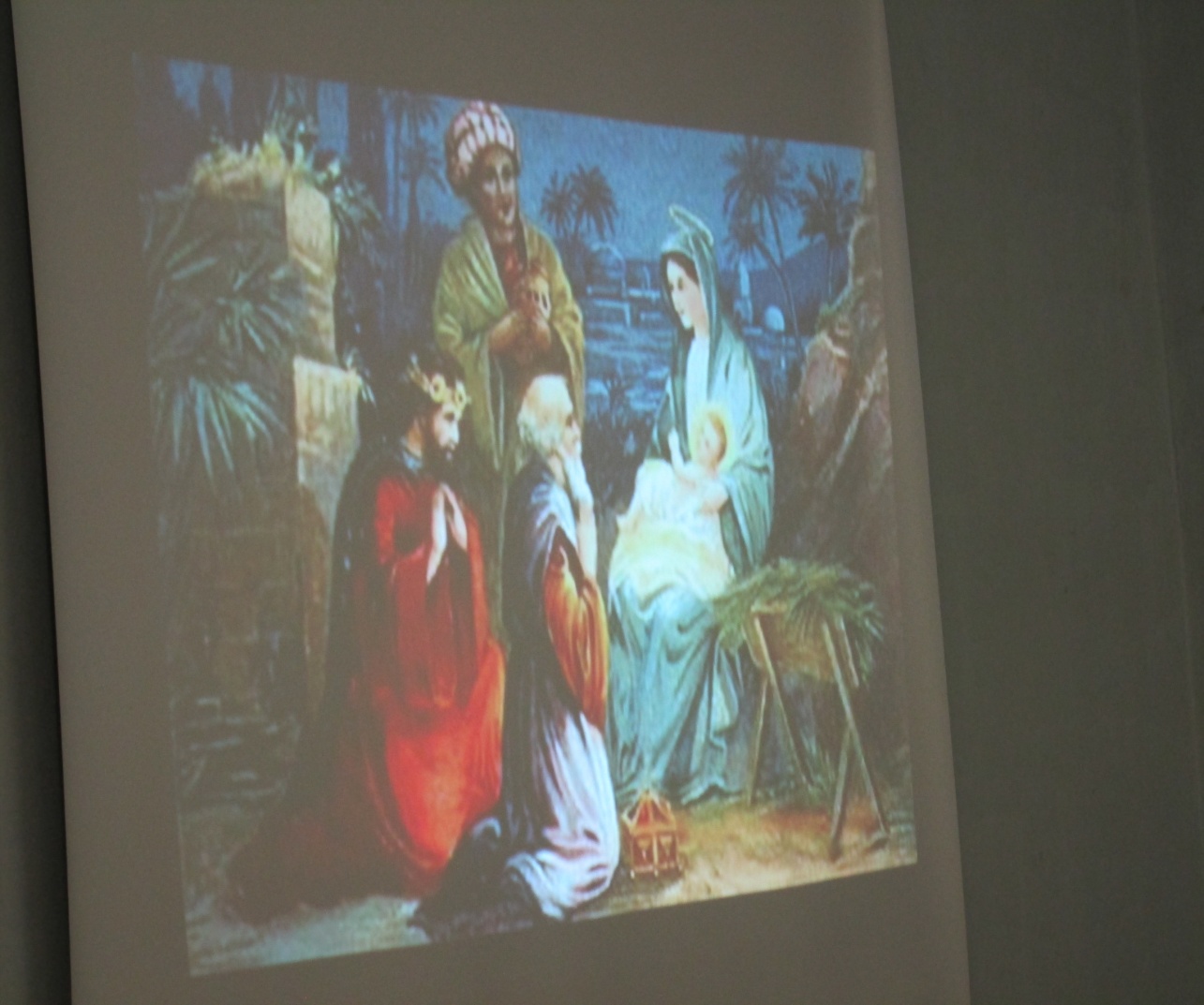 Ангелы, рея незримо,Славят рожденья Христа.Дева склонилась над  Сыном,В сердце её чистота.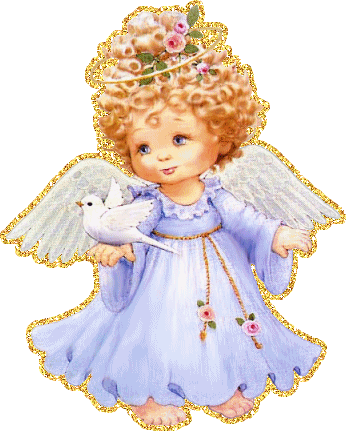 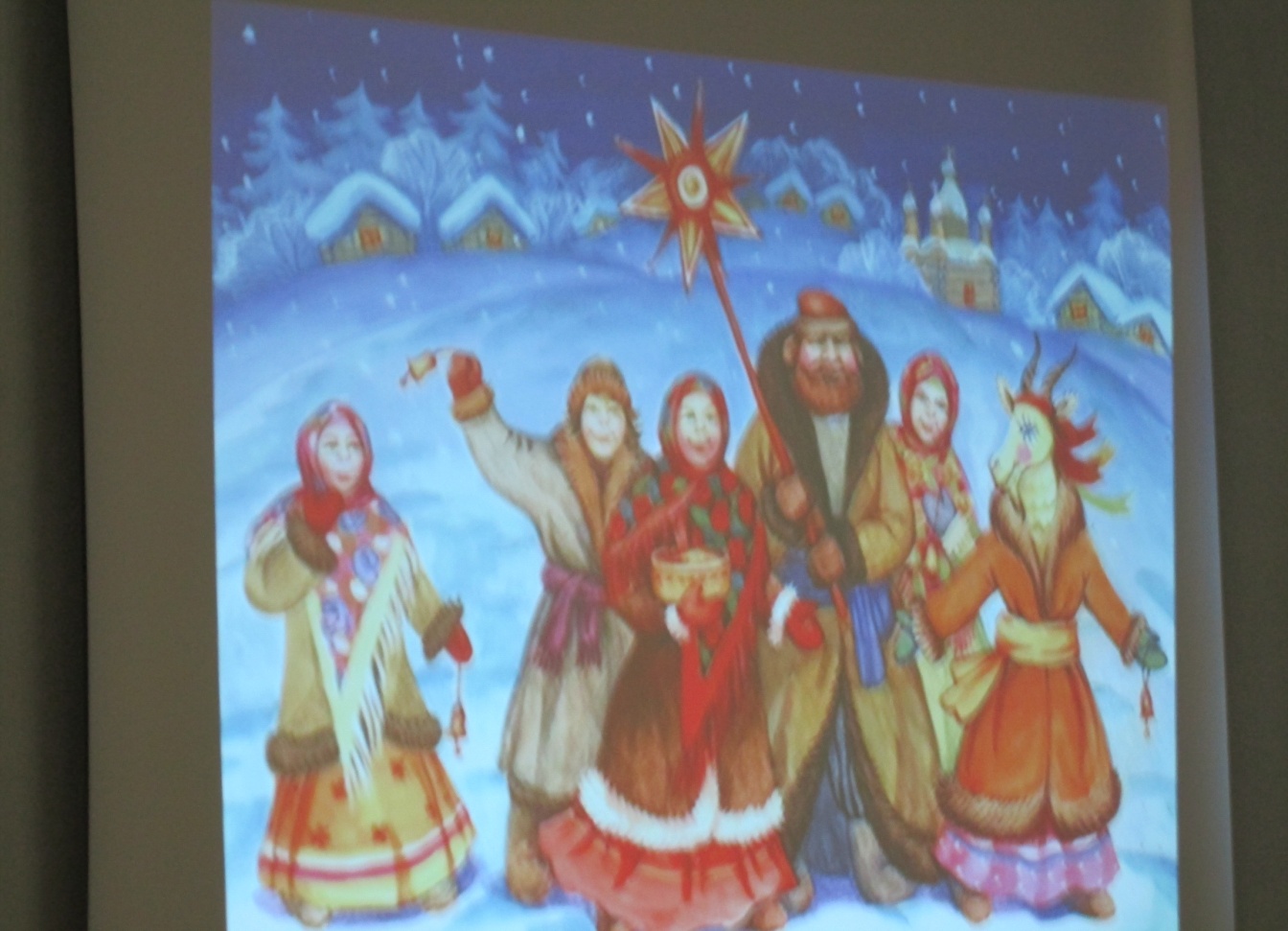 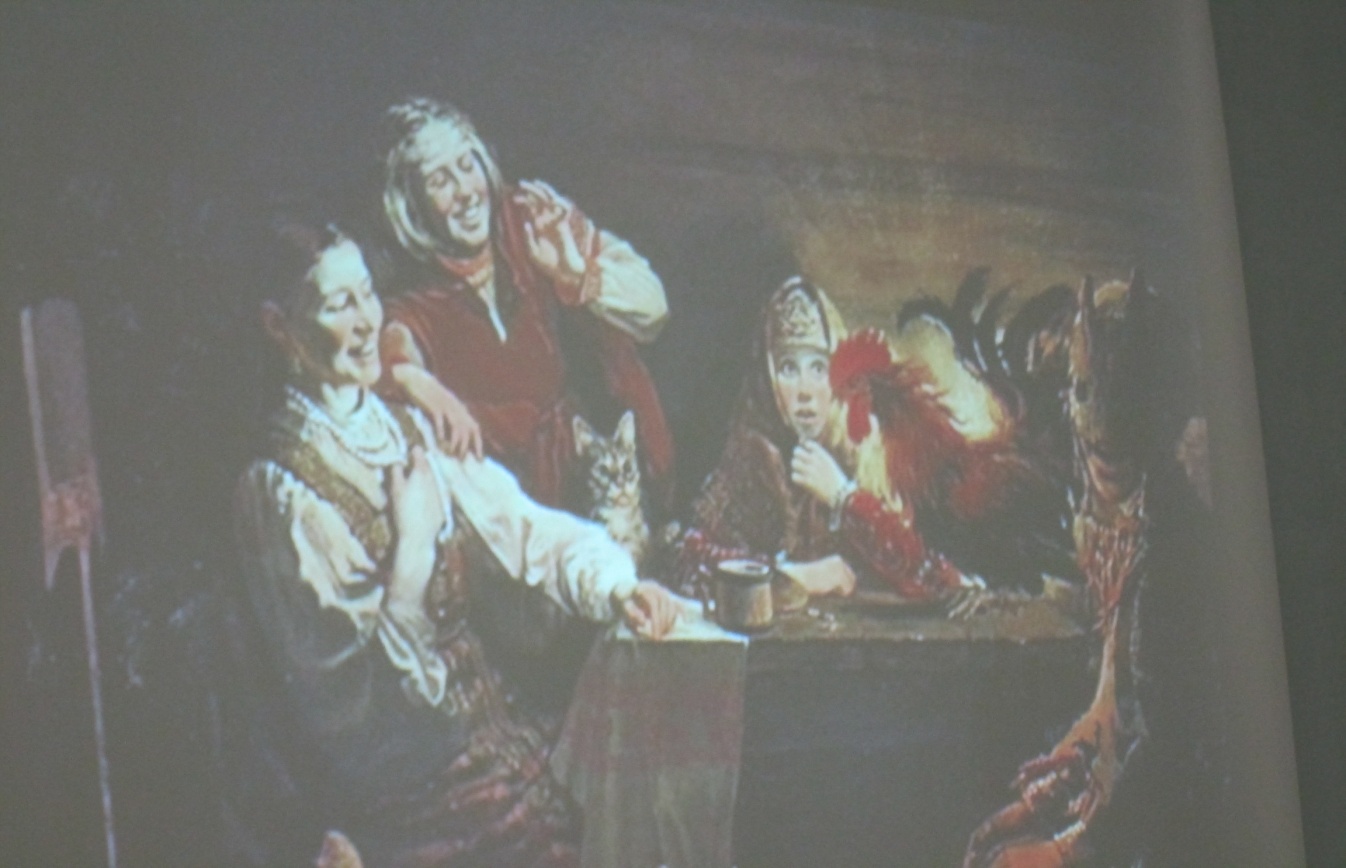 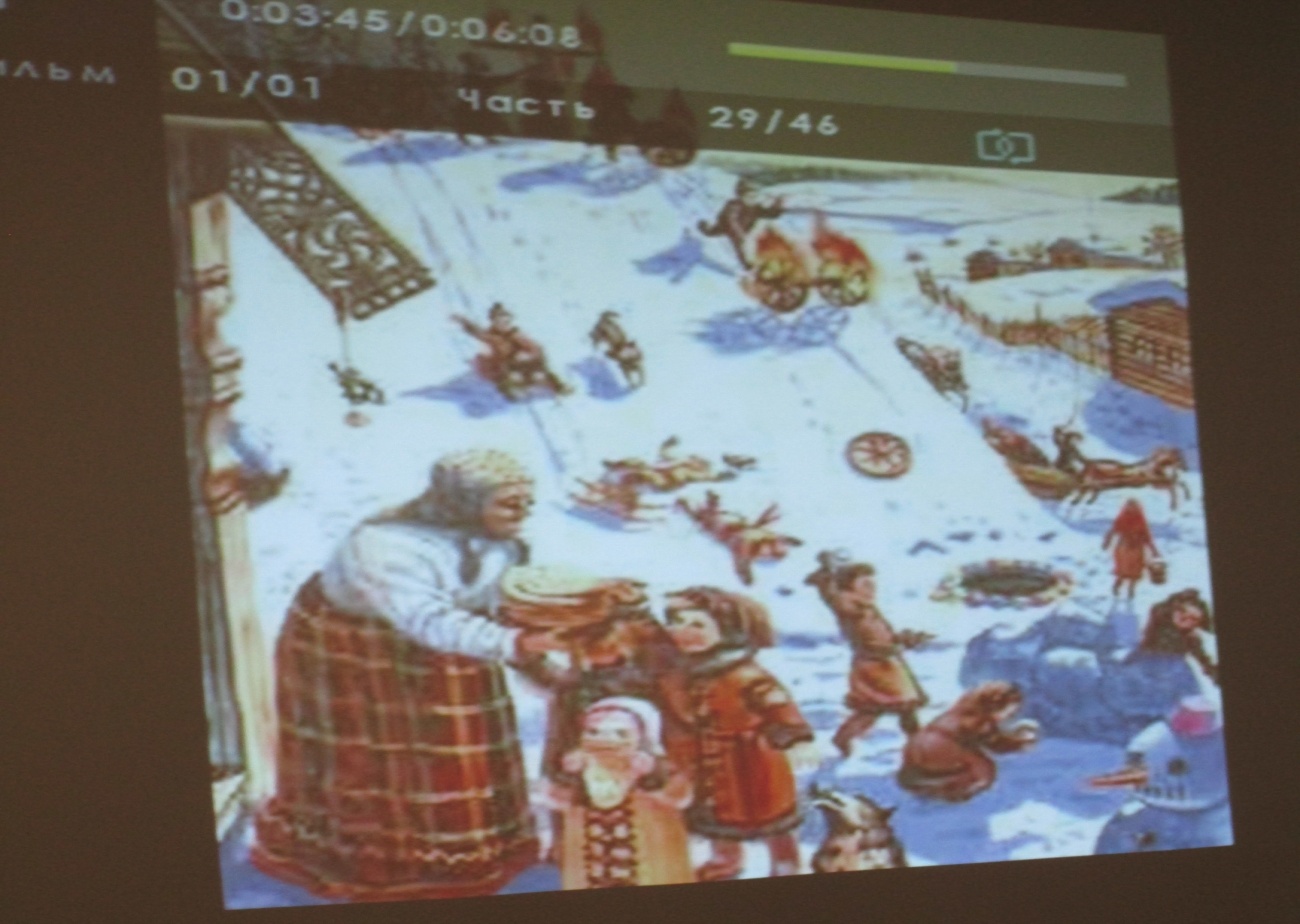 Здравствуй,  Масленица!!!Дай нам маслица!!!Мы блинков себе горячих напечём –Нам метели и морозы нипочём!!!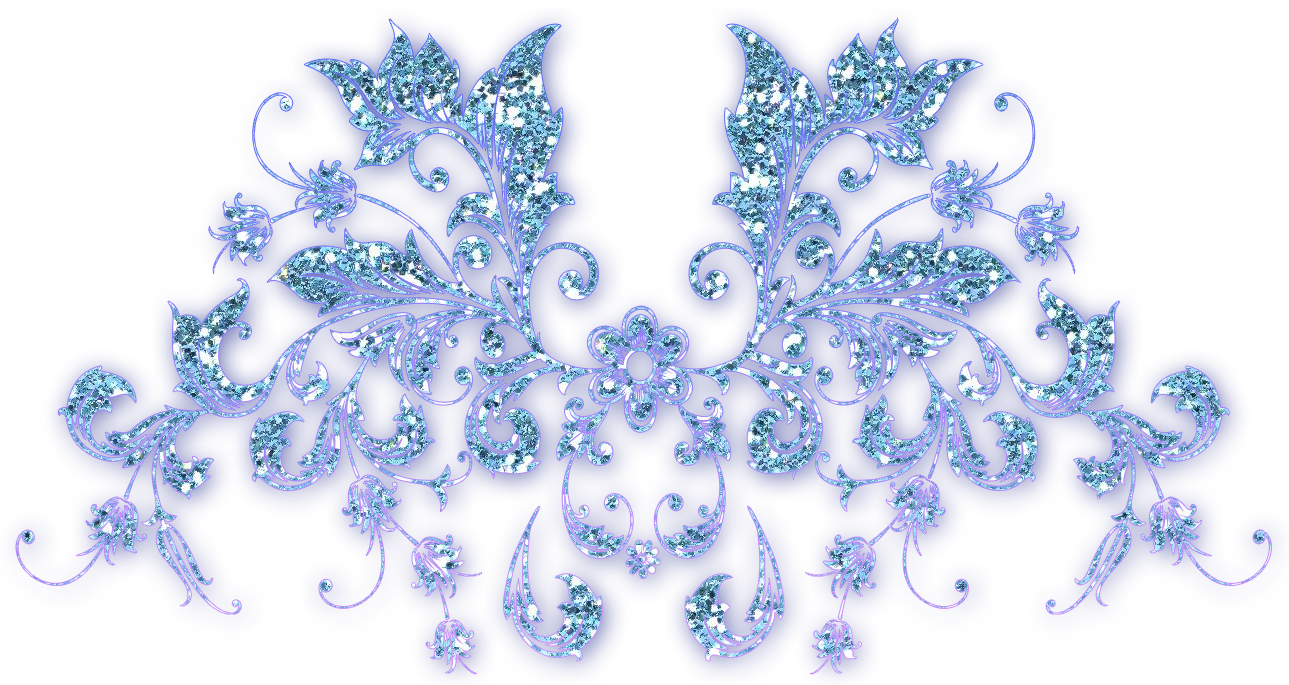 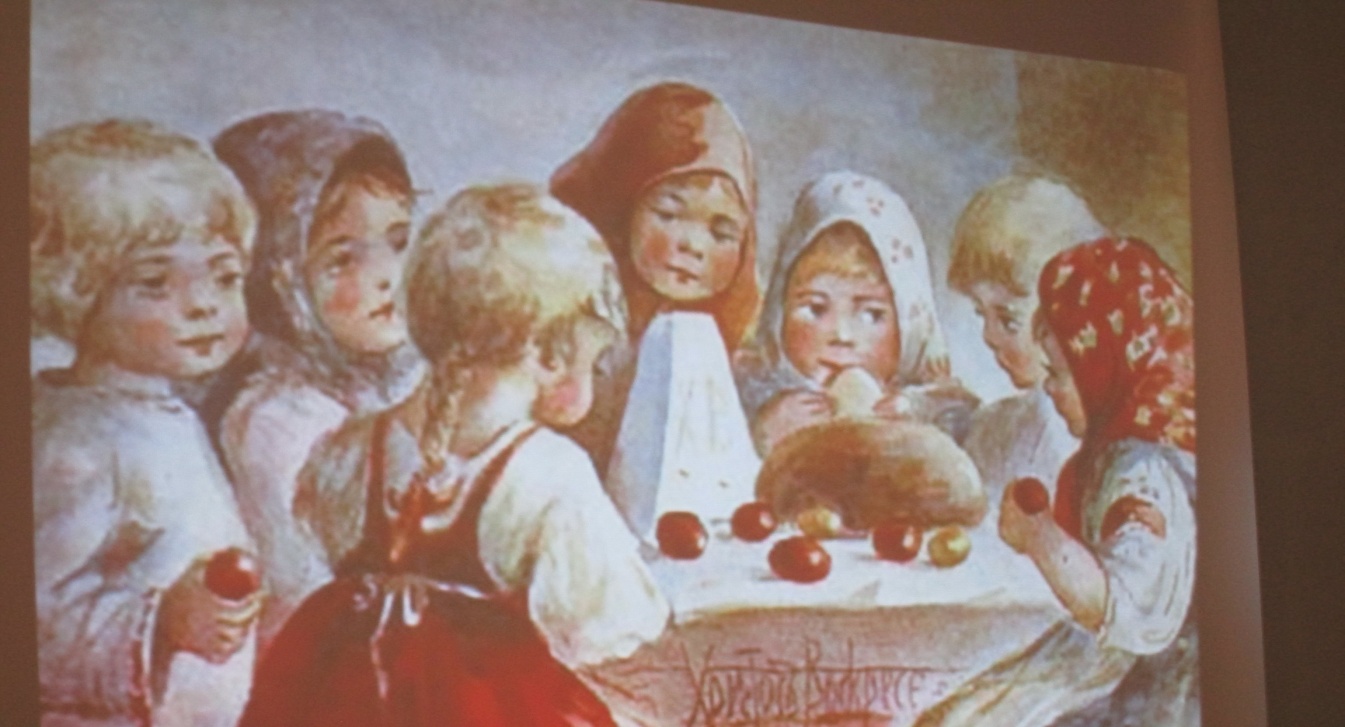 Пасха – светлое Христово Воскресенье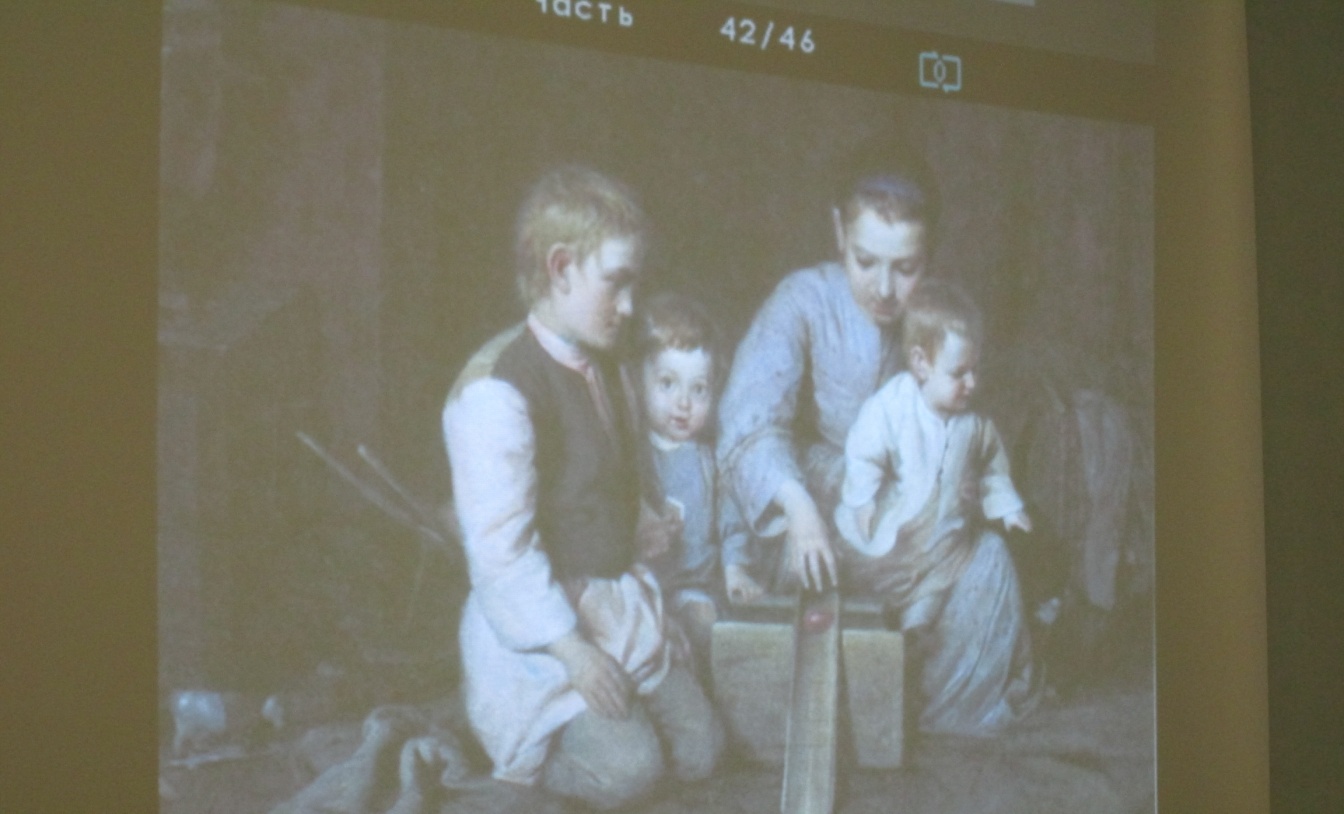 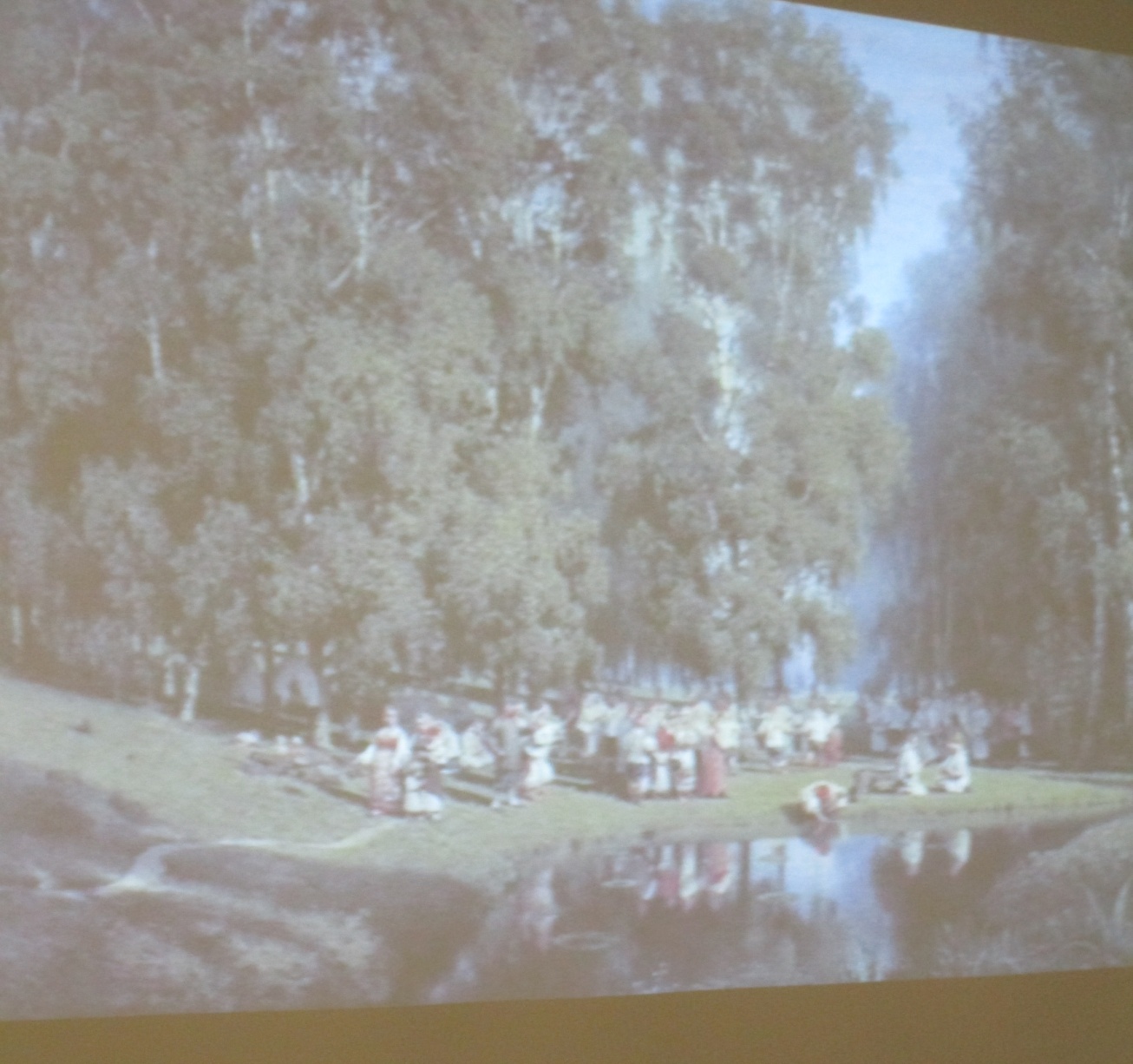 В воскресенье ВербноеВерба расцвелаОт луча весеннегоПервого тепла 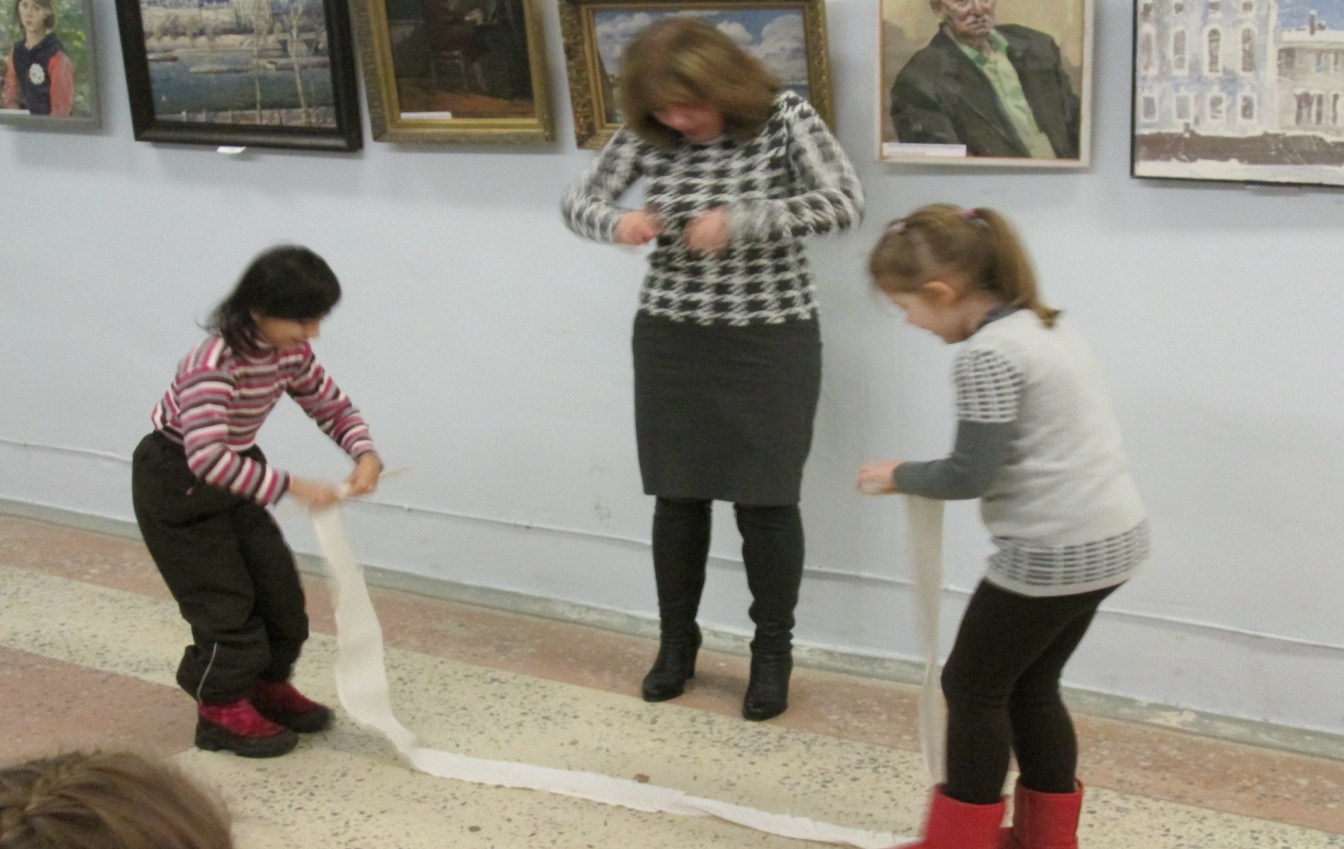 Мы играли, шутили,Время хорошо проводили!!!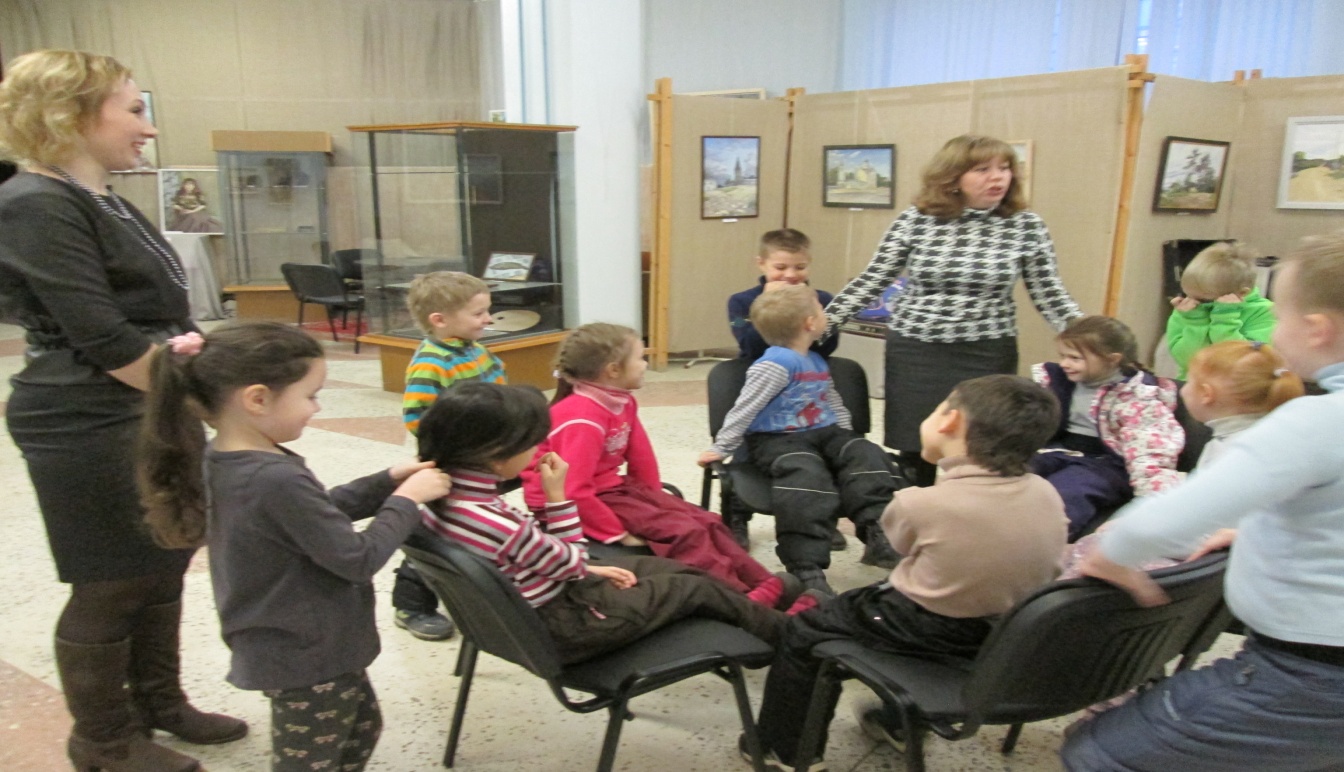 